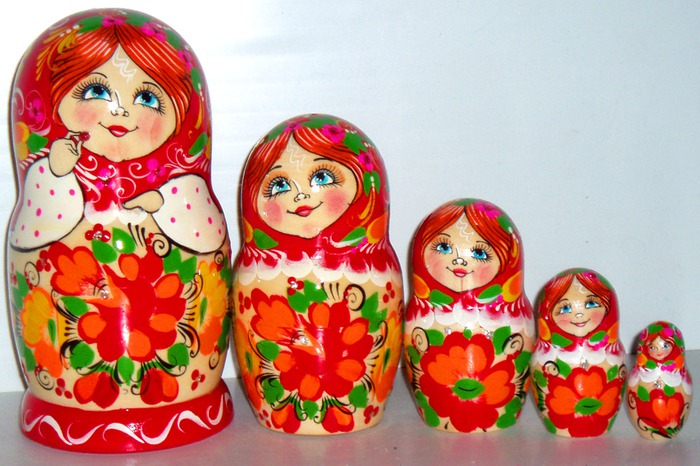 Муниципальное бюджетное дошкольное образовательное учреждение - детский сад №10«Конспект интегрированного занятия» Червяковой Ольги Яковлевны -------------------                                             ----------------------(стаж работы)                                             (кв. категория)Тема: «День рождения матрёшки».2013г.                                                                2 мл. группа (3-4)                                     г. ТатарскЦели:1. учить детей изображать в нетрадиционной технике  «горошек». Рисование пальчиком.2. Учить пользоваться салфеткой.3. Создать радостное настроение.4.Закрепить знания из какого материала сделана матрешка.Ход занятия.   Звучит русская народная музыка.- Ой, что это за музыка? Пойдемте, посмотрим.   Подходим к столу, на котором стоит матрешка.-Ребята, посмотрите-ка, кто к нам сегодня в гости пришел?М: «Здравствуйте, ребята. Я веселая матрешка, пришла к вам в гости. Какие вы все нарядные, красивые. А я красивая?»М: «А что на меня одето? (Сарафан и косынка)-А какие сарафан и косынка у матрешки? (Красивые, нарядные)- А что есть на сарафане? (Цветы)- Вы знаете, из чего сделана матрешка? (Из дерева)- Ребята, а вы знаете, что кукла матрешка с секретом. Хотите посмотреть?Пять кукол деревянных,Круглолицых и румяных,В разноцветных сарафанахНа столе у нас живут.Кукла первая толста,А внутри она пуста.Разнимается онаНа две половинки.Эту куклу открой-Будет третья во второй,Половинку отвинти,Плотную, притертуюИ сумеешь ты найти Куколку четвертую.Вынь ее, да посмотри,Что там прячется внутри?Прячется в ней пятаяКуколка пузатая.Вот , поставленные, в рядСестры- куколки стоят.Посчитаем вас опять:Раз, два, три, четыре, пять.- Ребята, а скажите-ка мне какая кукла самая большая?- А какая чуть меньше?- Еще меньше?- Какая самая маленькая?- Молодцы!Ребята нам в садик пришло письмо. Давайте-ка посмотрим для кого оно.- Ой, да это же для вас. Давайте откроем письмо и посмотрим что там.- А что это такое? ( Матрешки)- Посмотрите-ка, художник забыл раскрасить сарафаны матрешек. Давайте ему поможем. Для этого я вас сейчас превращу в мастеров.- Кручу, верчу, превратить вас хочу. Хочу превратить вас в мастеров. Пройдите в наши мастерские там для вас есть задания.- Художники нарисовали вот таких матрешек, а сарафаны раскрасить им забыли. И сейчас мы с вами должны будем помочь художникам. Вам нужно будем раскрасить сарафан матрешки.- Посмотрите на доску. Тут художники оставили для примера, как можно раскрасить сарафан.- Как украшены сарафаны? ( Цветочки, горошинки)- А рисовать мы с вами сегодня будем пальчиком.- Посмотрите, как я буду рисовать. Я обмокну, пальчик в красную краску и нанесу несколько горошин на сарафан. Потом вытираю пальчик салфеткой, обмокну в желтую краску и опять нанесу на сарафан. Видите, как у меня получается? А сейчас давайте вы сами попробуете.- Проходим к столам. Выбираем любое место, садимся и приступаем!- После того как раскрасите, вытрите руки об салфетку, которая находится у каждого на столе.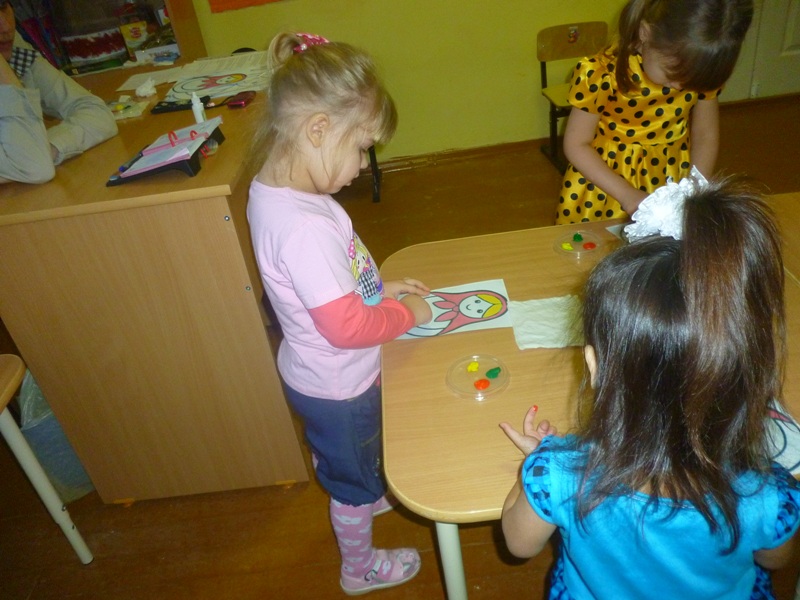 - Ой, какие подружки получились для нашей матрешки. Красивые! - А пока наши рисунки высохнут, давайте вместе с матрешкой поиграем в игру. (Угадай, кто позвал?)Мы немножко порезвилисьПо местам все разместились.Ты попробуй, угадайКто позвал тебя, узнай!